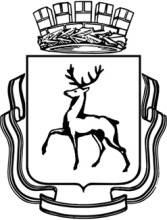 Администрация города Нижнего НовгородаМуниципальное бюджетное общеобразовательное учреждение «Школа № 60»пр. Ленина, д. 55/3, г. Нижний Новгород, 603135, тел. (831) 252-78-07, факс (831) 252-79-36e-mail: lenruo60@mail.ru Обобщение педагогического опыта.«Использование ЭОР (электронных образовательных ресурсов) на уроках русского языка и литературы как средство формирования коммуникативной компетенции обучающихся». Выполнила: Маслова И.В., учитель русского языка и литературыН.Новгород 2020Содержание.Глава 1. Идея проекта.1.1 Условия возникновения и становления опыта«Тот, кто, обращаясь к старому, способен открывать новое, и шагать в ногу со временем, достоин быть учителем».   Конфуций«Если ученик в школе не научился сам ничего творить,
то и в жизни он будет только подражать, копировать»
Л.Н. ТолстойВ концепции модернизации Российского образования главной задачей образовательной политики является «обеспечение современного качества образования на основе сохранения его фундаментальности и соответствия актуальным и перспективным потребностям личности и общества».Согласно Национальному проекту РФ «Образование» цель образования: «Воспитание гармонично развитой и социально ответственной личности на основе духовно-нравственных ценностей народов РФ, исторических и национально-культурных традиций».  Для ее достижения необходимо решить следующие задачи:- Внедрение на уровнях основного общего и среднего общего образования новых методов обучения и воспитания, образовательных технологий, обеспечивающих освоение обучающимися базовых навыков и умений. Повышение их мотивации к обучению и вовлечённости в образовательный процесс, а также обновление содержания и совершенствование методов обучения предметной области «Технология».- Формирование эффективной системы выявления, поддержки и развития способностей и талантов у детей и молодёжи, основанной на принципах справедливости, всеобщности и направленной на самоопределение и профессиональную ориентацию всех обучающихся.- Создание к 2024 году современной и безопасной цифровой образовательной среды, обеспечивающей высокое качество и доступность образования всех видов и уровней.Исходя из всего выше сказанного, становится понятно: для того, чтобы не отставать от развития общества, необходимы и новые подходы в изучении русского языка и литературы. Учитель должен быть «на одной волне» со своими учениками. Теперь уже невозможно представить преподавание предметов без применения электронных образовательных ресурсов.  По словам Г.К. Селевко, задача современного учителя – «учить оптимальному выбору индивидуального образовательного маршрута и способов его прохождения, т.е. «навигации в образовании»…». Использование информационных технологий повышает эффективность урока, развивая мотивацию обучения, что делает процесс обучения более успешным. 	Конечно, идти в ногу со временем, быть ученику старшим товарищем очень важно.   Но учителя-словесники, я считаю, находятся в особом положении. Не нужно забывать, что язык и литература сохраняют исторический опыт поколений и передают его потомкам. А для этого необходимо формировать и развивать речевую компетентность учащихся и не забывать о формировании личности ученика. Выпускник не только должен обладать знаниями, но стать человеком духовно-нравственным.  	Свою систему преподавания выстраиваю согласно требованию ФГОС в 5-9 классах и ФК ГОС в 10-11 классах. В результате освоения основной общей программы учащиеся должны приобрести следующие навыки:Личностные:1) формирование целостного, социально ориентированного взгляда на мир;2) развитие самостоятельности и личной ответственности за свои поступки, в том числе в информационной деятельности, на основе представлений о нравственных нормах, социальной справедливости и свободе;3) развитие доброжелательности и эмоционально-нравственной отзывчивости, понимания и сопереживания чувствам других людей;4) развитие навыков сотрудничества со взрослыми и сверстниками в разных социальных ситуациях, умения не создавать конфликтов и находить выходы из спорных ситуаций;5) формирование мотивации к творческому труду, работе на результат.Метапредметные:1) освоение способов решения проблем творческого и поискового характера;2) формирование умения планировать, контролировать и оценивать учебные действия в соответствии с поставленной задачей и условиями ее реализации; определять наиболее эффективные способы достижения результата;3) активное использование речевых средств и средств информационных и коммуникационных технологий для решения коммуникативных и познавательных задач;4) использование различных способов поиска (в справочных источниках и открытом учебном информационном пространстве сети Интернет), сбора, обработки, анализа, организации, передачи и интерпретации информации в соответствии с коммуникативными и познавательными задачами и технологиями учебного предмета; в том числе умение вводить текст с помощью клавиатуры, анализировать изображения, звуки, готовить свое выступление с аудио-, видео- и графическим сопровождением; соблюдать нормы информационной избирательности, этики и этикета;5) овладение навыками смыслового чтения текстов различных стилей и жанров в соответствии с целями и задачами; осознанное построение речевого высказывания в соответствии с задачами коммуникации и составление текстов в устной и письменной формах;6) овладение логическими действиями сравнения, анализа, синтеза, обобщения, классификации по родовидовым признакам, установления аналогий и причинно-следственных связей, построения рассуждений, отнесения к известным понятиям;7) готовность слушать собеседника и вести диалог; излагать свое мнение и аргументировать свою точку зрения и оценку событий;8) готовность конструктивно разрешать конфликты посредством учета интересов сторон и сотрудничества;Предметные:1) сформированность позитивного отношения к правильной устной и письменной речи;2) овладение первоначальными представлениями о нормах русского и родного литературного языка (орфоэпических, лексических, грамматических) и правилах речевого этикета; умение ориентироваться в целях, задачах, средствах и условиях общения, выбирать адекватные языковые средства для успешного решения коммуникативных задач; 3) осознание значимости чтения для личного развития; формирование потребности в систематическом чтении;4) умение самостоятельно выбирать интересующую литературу; пользоваться справочными источниками для понимания и получения дополнительной информации. 	Для реализации моего опыта оптимально использую возможности кабинета, оснащенного мультимедийным оборудованием, современными средствами обучения.        	Эффективным в плане получения учащимися полноценного образования считаю сотрудничество с детскими библиотеками Ленинского района города Нижнего Новгорода и Высшей школой экономики.      	Я осуществляю свой педагогический опыт в классах, где обучаются дети различных интеллектуальных возможностей, поэтому на своих уроках стараюсь создать оптимальные условия для гуманитарного развития личности - повышение заинтересованности в обучении, способное во многом влияет на качество образования, расширять поле информационных ресурсов.  Цель: формирование и развитие коммуникативной компетенции учащихся на уроках русского языка и литературы посредством использования электронных образовательных ресурсов.Задачи: - научить формулировать собственное мнение и аргументировать свою позицию;- достаточно точно, последовательно и полно передавать необходимую информацию;- проводить лингвистический анализ текстов различных функциональных стилей и разновидностей языка;- научить общаться со своими сверстниками;-включить учащихся в исследовательскую и проектную работу;-активизировать творческую деятельность;-расширить базовый уровень знаний учащихся через использование информационных технологий в учебно-воспитательном процессе;-совершенствовать формы организации учебного процесса учащихся;- периодически отслеживать изменения в уровне развития познавательных способностей учащихся.1.2 Актуальность и перспективность опытаГуманизация образования предполагает ценностное отношение к различным личностным проявлениям школьника. Знания же выступают не как цель, а как способ развития личности. И филологическое образование не исключение. Оно происходит в условиях модернизации всего образования, главной целью которого является достижение нового качества общеобразовательной подготовки школьников в быстро меняющемся информационном обществе. Богатейшие возможности для этого предоставляют современные информационные технологии.   	Используя ИКТ, учитель формирует положительную мотивацию у школьников, создает ситуации успеха на уроке, при которых ученики с разными способностями и подготовкой могли бы с удовольствием включаться в творческую деятельность. Создание ситуации успеха – это результат продуманной, подготовленной стратегии и тактики педагога.     	Задача учителя заключается не только в том, чтобы дать детям знания, но и сформировать у них умения и  навыки добывать и осваивать информацию самостоятельно. Умение обрабатывать найденную информацию на сегодняшний день является ценным достоянием.      	Применение цифровых технологий в преподавании русского языка и литературы сегодня уже просто необходимость. Но при этом необходимо помнить и о духовной составляющей – о формировании уровня речевой культуры школьников, что способствует воспитанию всесторонне развитой личности, способной грамотно строить взаимоотношения с другими людьми. Современные школьники много времени проводят в социальных сетях, где, к сожалению, читают информацию, не всегда написанную грамотно; общение подростков тоже оставляет желать лучшего.     	 Актуальность проблемы очевидна. На что же следует обратить внимание в образовании в период быстрого роста компьютеризации? Конечно, на то, что обеспечивает наше участие в мировом сообществе и в чем намечается опасность отставания, это полноценное умственное развитие, развитие творческих способностей каждого ребенка. Невозможно не согласиться со словами классика отечественной психологической науки Л.С. Выготского: «…именно творческая деятельность человека делает его существом, обращенным к будущему, созидающим его и видоизменяющим своё настоящее».        	Опыт показывает, что у учащихся, активно работающих с электронными ресурсами, формируется более высокий уровень самообразования, развиваются творческие способности, совершенствуются речевые навыки, ребята свободно ориентируются в потоке информации, учатся выделять главное, обобщать материал и делать выводы.     	При использовании цифровых технологий меняется вся существующая в традиции педагогическая ситуация: учитель перестаёт быть для ученика источником информации, становится партнером, помощником. Компьютер (или другой носитель информации) для учащихся является не только игровым тренажёром, но и учебным пособием, носителем информации. Между учеником и учителем складываются отношения сотрудничества. Учитель направляет, руководит и организует учебный процесс, и что немаловажно - воспитывает. Применение компьютера на уроках русского языка и литературы может стать новым методом организации активной и осмысленной работы учащихся, сделав урок более наглядным и интересным.     Цифровые технологии - - это технологии, позволяющие искать, обрабатывать и усваивать информацию из различных источников, в том числе и из Интернета;- это использование самых разных программ для саморазвития, самопознания;- это повышение качества обучения за счёт новизны деятельности, интереса к работе с компьютером.            Следовательно, актуальность выбора данной темы диктуется потребностями практики, поскольку школа должна выпускать людей творческих, социализированных, способных самостоятельно приобретать новые знания и применять их в изменяющихся условиях современной действительности. Уверена, каждый учитель должен развивать творческие возможности не только у сильных, но и у слабых учеников, не давать останавливаться в своём развитии более способным учащимся, воспитывать у ребят силу воли, целеустремленность при решении сложных заданий. Таким образом, представляемый педагогический опыт соответствует государственной образовательной политике, передовым идеям педагогики и психологии, профессиональным интересам педагогической общественности. А также служит формированию творческой, самостоятельной личности учащегося. Глава 2. Концепция проекта.2.1 Теоретическая основа опытаИспользование электронных образовательных ресурсов в учебном процессе – это обязательная часть работы современного учителя. Крайне сложно вести уроки в соответствии с ФГОС, не прибегая к современным методам и средствам обучения.Использование ЭОР на уроках русского языка и литературы способствует эффективности образовательного процесса:-электронные средства обучения представляют информацию более наглядно;- дают ученикам наиболее полное представление об изучаемых объектах и явлениях; -обладают большим мотивирующим потенциалом (обучающимся нравится учиться при помощи современного оборудования, самостоятельно изучать те или иные темы, проверять себя и получать обратную связь); -электронный ресурс предоставляет гораздо больше информации, чем традиционные ресурсы (вся текстовая, визуальная, звуковая информация будет компактно размещаться на одном цифровом устройстве).Современным образовательным технологиям должны быть присущи определённые характеристики: гуманность, эффективность, наукоёмкость, универсальность, интегрированность, оптимальность средств.К числу современных образовательных технологий можно отнести:Технологию развивающего обучения (Д.Б.Эльконин-В.В.Давыдов; система развивающего обучения с направленностью на развитие творческих качеств личности - И.П.Волков, Г.С.Альтшуллер, И.П.Иванов); Создаются условия, при которых развитие ребенка превращается в главную задачу как для учителя, так и для самого ученика. Способ организации, содержание, методы и формы развивающего обучения ориентированы на всестороннее развитие ребенка. При таком обучении дети не только овладевают знаниями, навыками и умениями, но и учатся, прежде всего, способам их самостоятельного постижения, у них вырабатывается творческое отношение к деятельности, развиваются мышление, воображение, внимание, память, воля. Главная идея развивающего обучения — опережающее развитие мышления, что обеспечивает готовность ребенка самостоятельно использовать свой творческий потенциал.Технологию проблемного обучения (В.Н.Окунь, И.Я.Лернер, М.Н.Скаткин); Создается проблемная ситуация, при которой каждый из учащихся вынужден самостоятельно искать решение, опираясь на свои знания, а учитель лишь помогает ученику, разъясняет проблему, формулирует ее. К таким проблемам можно, например, отнести самостоятельное выведение правила правописания, урок – дискуссия по изучаемому произведению. Проблемное обучение включает в себя осознание общей проблемной ситуации: ее анализ, формулировку конкретной проблемы, решение (выдвижение, обоснование гипотез, последовательную проверку их), и проверку правильности решения.Выделяют такие правила создания проблемных ситуаций.1. Перед учащимися ставят практическое или теоретическое задание, выполнение которого потребует открытия знаний и овладения новыми умениями.2. Задание должно соответствовать интеллектуальным возможностям учащегося.3. Проблемное задание дается до объяснения нового материала.4. Такими заданиями могут быть: усвоение, формулировка вопроса, практические действия.В проблемном обучении главным является исследовательский метод — это такая организация учебной работы, при которой учащиеся знакомятся с научными методиками добывания знаний, осваивают элементы научных методов, овладевают умением самостоятельно добывать новые знания, планировать поиск и открывать новую для себя зависимость или закономерность. В процессе такого обучения школьники учатся мыслить логично, научно, диалектически, творчески; добытые ими знания превращаются в убеждения; они испытывают чувство глубокого удовлетворения, уверенности в своих возможностях и силах; самостоятельно добытые знания более прочные.Но проблемное обучение всегда связано с трудностями для ученика, на осмысление и поиски путей решения уходит значительно больше времени, чем при традиционном обучении, поэтому от педагога требуется высокое педагогическое мастерство. Технологию разноуровневого обучения (К.М.Гуревич, П.П.Блонский, Э.Л.Торндайк);Предполагается разный уровень усвоения учебного материала. Такое обучение предоставляет шанс каждому ребенку организовать свое обучение таким образом, чтобы максимально использовать свои возможности. Уровневая дифференциация позволяет акцентировать внимание учителя на работе с различными категориями детей. Основные принципы технологии разноуровнего обучения:- принцип всеобщей талантливости;- взаимное превосходство;- неизбежность перемен.При использовании данной технологии повышается активность, работоспособность учащихся, их мотивация к изучению предмета и, как следствие выше перечисленного, качество знаний.Технологию коллективного взаимообучения. (А. Г. Ривин, В. К. Дьяченко)В результате регулярно повторяющихся упражнений совершенствуются навыки логического мышления и понимания, в процессе взаимного общения включается память, идет мобилизация и актуализация предшествующего опыта и знаний. Каждый учащийся чувствует себя раскованно, работает в индивидуальном темпе, повышается ответственность не только за свои успехи, но и за результаты коллективного труда, отпадает необходимость в сдерживании темпа занятий, что позитивно сказывается на микроклимате в коллективе; формируется адекватная самооценка личности, своих возможностей и способностей, достоинств и ограничений; обсуждение одной информации с несколькими сменными партнерами увеличивает число ассоциативных связей, а, следовательно, обеспечивает более прочное усвоение материала.Адаптивную систему обучения (АСО) ( А.С. Границкая).В этой технологии главное место занимает ученик, его характер, его способности к усвоению и понимаю материала. А сама технология придаёт учебному процессу адаптивность – способность приспосабливаться к особенностям каждого ученика. Учащийся обучается самостоятельно добывать знания, самоконтролю. Учитель на уроке управляет самостоятельной работой всех учащихся, при этом работает с каждым учеником индивидуально, вовлекает по возможности всех учеников в индивидуальную работу и, что немаловажно, учитывает индивидуальные особенностей каждого из учеников посредством дифференциации учебных заданий и времени на их выполнение. Во время урока осуществляется взаимодействие между субъектами: ученик – ученик, ученик – учитель, учитель – коллектив обучающихся, ученик – коллектив обучающихся. Технологию проектных методов обучения (Дж.Дьюи, В.Х.Килпатик, Е.С.Полат);Способствует развитию умения работать в коллективе, расширению кругозора учащихся, воспитанию самостоятельности, интеграции всех видов речевой деятельности, позволяет развивать познавательные, творческие навыки учащихся, умения ориентироваться в информационном пространстве, самостоятельно конструировать свои знания и искать пути решения проблемы, а также развитию общеучебных умений, навыков, компетенций. Преимуществами технологии являются заинтересованность детей, связь с реальной жизнью, умение работать в группе, самоконтроль, закрепление знаний, дисциплинированность.Используются такие формы работы, как индивидуальная, работа в парах, работа в группах, которую учащиеся выполняют в течение определенного отрезка времени. Учитель же выступает в роли консультанта.Результатом такой работы может стать создание электронных презентаций, выступления с индивидуальными проектами на уроке перед одноклассниками. Проектная технология на уроках русского языка и литературы имеет свои особенности. Это связано, прежде всего, с тем, что содержание предмета русского языка заключает в себе меньше возможностей для проведения экспериментов, лабораторных работ в сравнении с содержанием естественнонаучных дисциплин. Необходимо помнить, что проект - это исследование, добывание ответа с помощью самостоятельного мыслительного процесса.Технологию использования в обучении игровых методов: ролевых, деловых и других видов обучающих игр (К.Д Ушинский, А.С Макаренко, В.А Сухомлинский); (хочется отметить работы А.Б.Плешаковой «Игровые технологии в учебном процессе», А.В.Финогенова «Игровые технологии в школе» и О.А.Степановой «Профилактика школьных трудностей у детей»);В современной школе, делающей ставку на активизацию и интенсификацию учебного процесса, игровая деятельность используется в качестве самостоятельной технологии, или как элемент педагогической технологии, или в качестве формы урока или его части, или во внеклассной работе. 	Место и роль игровой технологии, ее элементов в учебном процессе во многом зависят от понимания учителем функции игры. Результативность дидактических игр зависит, во-первых, от систематического их использования, во-вторых, от целенаправленного построения их программ, сочетания их с обычными дидактическими упражнениямиИгра позволяет учащимся понять и изучить учебный материал с различных позиций. Функции игры в учебном процессе состоят в обеспечении эмоционально-приподнятой обстановки воспроизведения знаний облегчающем усвоение материала.Интерактивные технологии (Т. С. Панина, Л. Н. Вавилова и др.)Учебные возможности школьников активизируются путем приобщения их к диалогу, в ходе которого предлагается высказывание и обоснование собственных мыслей вместо пересказа «готовой» информации. Интерактивные формы работы способствуют развитию инициативы, независимости, самодисциплины, способности к сотрудничеству, учатся работать вместе, высказать свое мнение, делиться опытом, брать на себя ответственность за обучение. И главное – учатся учиться.Среди подходов можно выделить:                                                                                                                    - творческие задания,                                  - работа в малых группах,                                                                                        -обучающие игры (ролевые игры и образовательные),                                                                          -использование общественных ресурсов (приглашение специалиста, экскурсии),                                                                                                                 - внеклассные методы обучения (социальные проекты, соревнования, газеты, фильмы, спектакли, выставки и пр.),                                                                 - интерактивная лекция «ученик в роли учителя», «каждый учит каждого» и др.                                                      При изучение литературы  происходит взаимодействие ученика - читателя с художественно-эстетическим окружением путем изучения содержания художественных произведений, научных текстов, литературно-критических статей в коллективном и групповом сотрудничестве через освоение отношений «ученик-читатель – автор – художественное произведение (учебник) – мультимедиа – учитель - фасилитатор  (человек, обеспечивающий успешную групповую коммуникацию)– читатель (ученик)», где методические методы и приемы способствуют приобретению читательского опыта, формированию духовного мира «Я-личность».Интерактивные технологии обучения при таких условиях способствуют развитию в учащихся способности видеть и выделять проблемы художественного произведения, выявлять коллизии и противоречия. В ходе интерактивного обучения у школьников развиваются навыки анализа произведения, учащиеся развивают в себе умения самостоятельно учиться, формировать собственное мнение. Также интерактивное обучение дает возможность всесторонне рассматривать проблему, творчески подходить к ее решению, организовывать мыслительную деятельность школьников. Информационно-коммуникационные технологии (Е.С.Полат, И.Н.Бабич и другие);Подразумевает «умение учиться, искать и находить нужные сведения в огромных информационных массивах, в том числе в Интернете; способность обрабатывать и структурировать данные в зависимости от конкретной задачи; применение полученных навыков в организации процесса собственного труда для плодотворной работы в группе и творческом коллективе»   (И.В. Роберт)Применение данной технологии обусловлено снижением динамики качества знаний учащихся, невысокой мотивацией к изучению предметов, отсутствием ориентации учебного процесса на развитие творческого потенциала личности обучающихся, отсутствием навыка работы  с информационными ресурсами сети Интернет.Занятия с использованием ИКТ вырабатывают усидчивость, внимательность, аккуратность. Исчезают комплексы, зажатость, скованность. Данная технология способствует наглядному объяснению материала, выборочному использованию дополнительного материала, диагностических материалов, самостоятельной работе с самопроверкой, организации проектной деятельности учащихся, организации работы в группах, внеклассной работы.Технология формирования типа правильной читательской деятельности.	Данная технология может применяться на уроках русского языка и литературы. «Извлечение нужной информации из текста и её преобразование - важнейшие умения, без которых невозможно жить в обществе и достичь успехов». Технология направлена на формирование всех универсальных учебных действий: познавательных, коммуникативных, регулятивных, личностных.Технология включает в себя 3 этапа работы с текстом. Соответственно она используется на таких этапах изучения темы, как первичное восприятие, обработка информации и обобщение. На уроках эта технология всегда используется на этапе мотивации к деятельности, на этапе актуализации знаний, часто на этапе включения в систему знаний и повторения.В результате использования данной технологии формируются:Познавательные УУД: формируется умение1) извлекать информацию из схем, иллюстраций, текстов и представлять ее;2) выявлять сущность, особенности объектов;3) делать выводы на основе анализа объектов;4) обобщать и классифицировать по признакам;5) находить ответы на вопросы в иллюстрации.Коммуникативные УУД: формируется умение1) слушать и понимать других;2) строить речевое высказывание в соответствии с поставленными задачами;3) оформлять свои мысли в устной форме;4) работать в паре, в группе.Регулятивные УУД: формируется умение1) высказывать своё предположение на основе работы с материалом учебника, дополнительной литературой;2) оценивать учебные действия в соответствии с поставленной задачей;3) прогнозировать предстоящую работу (составлять план);4 осуществлять познавательную и личностную рефлексию.Личностные УУД:1) формируется умение выражать свои эмоции;2) формируются мотивации к обучению и целенаправленной познавательнойдеятельности;3)формируется умение оценивать поступки в соответствии с определённой ситуацией. Здоровьесберегающие технологии. Применение данной технологии обусловлено рядом причин, приводящих к снижению здоровья учащихся:- перегрузка учащихся, снижение двигательной активности;- отсутствие ценностного отношения к собственному здоровью;- несформированность навыков здорового образа жизни;- плохая экология;- кризисные явления в обществе, которые приводят к снижению творческой активности обучающегося, замедлению физического и психического развития. 	Такую технологию можно применять на любом этапе урока и при любой его форме. Это могут быть физминутки, гимнастика для глаз, динамические паузы, проветривание классной комнаты, соблюдение требований СанПина, короткие беседы о здоровье.Во время урока равномерно распределяются различные виды заданий, чередуется мыслительная деятельность с физминутками, определяется время подачи сложного учебного материала, выделяется время на проведение самостоятельных работ.С внедрением инновационных педагогических технологий несколько изменились и методы. К приемам технологии проблемного обучения, модульного, информационно–коммуникативного и методам развития критического мышления прибавились еще новые приемы работы. Например, широко распространены «Верные или неверные предложения», Ромашка Блума, «Прогнозирование». Также учителя стали употреблять в учебном процессе кластеры и синквейны, в этом случае он использует адаптивный урок.Педагоги на своих уроках могут использовать и другие приемы обучения («Закончи предложение…», «Плюс, минус, интересно» и «Бессознательные вопросы»). Давать детям возможность проводить мини-исследования, использовать дополнительные источники (интернет, словари). Все это повлияет на развития универсальных умений.К методам обучения относятся «Организация домашнего задания», проблемной наглядности, активизации ассоциативных связей, изучения лингвистического текста в учебнике.ФГОС считает, что самыми эффективными считаются активные и интерактивные методы:Метод проектов. Объединяет в себя несколько методов с приемами обучения по ФГОС. Здесь главное дать возможность детям самостоятельно анализировать данные ситуации и уметь решать проблемы.Кейс-метод заключается в том, что педагог создает правдивую ситуацию и заставляет учеников изучать ситуацию, выбирать лучший путь решения.Проблемный метод состоит из проблемного вопроса и выхода из него, то есть нахождения решения через данные ситуации и их анализ.Метод развития критического мышления через чтение и письмо направлен на развитие нескольких видов мышления: логического, критического и творческого. Метод действует по определенной структуре урока и состоит из размышления.Эвристический метод включает разнообразные формы конкурсов, соревнований и исследований.Исследовательский метод. Довольно похож на проблемный, но отличается тем, что в данном методе сам учитель ставит главную проблему. А задача учеников - организовать исследовательскую работу.Метод модульного обучения, который работает по принципу распределения информации в блоки-модули. Их размер определяется поставленной темой и выбором учеников.Активному применению выше указанных технологий, методов и приемов способствуют электронные образовательные ресурсы, которые подразделяются на:мультимедийные продуктыпрограммные продуктыизобразительные продуктыаудио и видео продукты текстовые продуктыэлектронные аналоги печатных изданий. Все многообразие ЭОР условно можно подразделить на информационные источники и информационные инструменты.В образовательном процессе возможно использование как простых информационных источников (звук, изображение, текст, видеоматериалы, модели), так и комплексных, содержащих простые информационные источники, связанные с гиперссылками (например, мультимедиа энциклопедии). Информационный инструмент учебной деятельности – это программный продукт, позволяющий производить активные действия над информационными источниками (объектами), создавать их, менять, связывать, передавать и т.д. К педагогическим ЭОР также относятся электронные учебные издания и электронные учебные материалы. Но, к сожалению, сегодня это доступно далеко не всем образовательным учреждениям.ЭОР повышают эффективность обучения и качество знаний учащихся, развивают познавательную активность, повышают интерес к изучаемому предмету, развивают аналитическое мышление, формируют навыки работы с компьютером, формируют навыки коллективной работы и самостоятельного исследования. Плюсом использования электронных ресурсов являются:- объединение многокомпонентной информационной среды (текста, звука, графики, фото, видео) в однородном цифровом представлении;- обеспечение надежного (отсутствие искажений при копировании) и долговечного хранения (гарантийный срок хранения — десятки лет) больших объемов информации;простота переработки информации (от рутинных до творческих операций).С помощью компьютерных технологий можно решить следующие задачи: - повысить эффективность образовательного процесса;- усилить интенсивность урока;- осуществить дифференцированный подход;- развивать наглядно-образное мышление.Одной из наиболее удачных форм подготовки и представления учебного материала к урокам русского языка и литературы можно назвать создание мультимедийных презентаций. Мультимедийные презентации - это удобный и эффективный способ представления информации с помощью компьютерных программ. Он сочетает в себе динамику, звук и изображение, т.е. факторы, которые наиболее долго удерживают внимание ребенка. Одновременное воздействие на два важных органа восприятия (слух и зрение) позволяют достичь гораздо большего эффекта. Презентация даёт возможность учителю самостоятельно скомпоновать учебный материал исходя из особенностей класса, темы, предмета, что позволяет построить урок так, чтобы добиться максимального учебного эффекта. При разработке презентаций учитывается, что она:Быстро и доходчиво изображает вещи, которые невозможно передать словами.Вызывает интерес и делает разнообразным процесс передачи информации;Усиливает воздействие выступления.Работа с электронными словарями, энциклопедиями даёт возможность, сэкономив время, найти необходимую информацию в нужном разделе. Например, выбрав в электронной библиотеке имя автора, быстро найти нужное произведение, или найти нужную иллюстрацию и информацию из любой области знаний. . 	Единая коллекция ЦОР, разработанная по поручению Министерства образования и науки РФ в рамках проекта «Информатизация системы образования», содержит не только учебные тексты, но и различные объекты мультимедиа (видео и звуковые файлы, фотографии, карты, схемы и др.), которые открывают огромные возможности по их использованию в образовательном процессе. Также можно использовать видео-уроки РЭШ (Российская электронная школа).Аудиоматериалы дают возможность, не отвлекая внимание детей на изображение, вслушаться в текст, услышать эталон выразительного чтения.Использование схем позволяет перейти от объяснительно-иллюстрированного способа обучения к деятельностному, при котором ребёнок становится активным субъектом учебной деятельности. Считаю, что это способствует осознанному усвоению знаний учащимися. Технология использования ЭОР:1. Учитель мотивирует учащихся к продуктивной работе. Проверяет готовность обучающихся к уроку. Объявляет тему урока.
2. На втором этапе учитель проверяет уровень усвоения материала предыдущих уроков: организует работу с тестом с помощью ЭОР, контролирует процесс самопроверки.
3. Объяснение нового материала проводится на основе презентации. Но учитель вовлекает в этот процесс учащихся постановкой проблемных вопросов, организует решение познавательных задач, сочетая различные виды деятельности.
4. На этапе закрепления знаний учитель организует самостоятельную работу учащихся с ЭОР.                                                                                                                                      В своей работе я опираюсь на современные лингвистические знания (Ю.А. Озеров, Л.С. Айзерман, Н.П. Морозова, А.М. Гринина-Земскова, О.Ю. Богданова, Л.В. Овчинникова, Е.С. Романичева, Т.А. Калганова) и методические технологии и подходы (написание школьного сочинения - Н.В. Колокольцев, В.В. Литвинов, В.А. Никольский, А.П. Романовская, И.П. Павлов, Т. А. Калганова).В опыте реализованы актуальные в настоящее время личностно–ориентированный, деятельностный, компетентностный и коммуникативный подходы. В основу педагогической работы положены следующие положения:- Любые теоретические сведения, с которыми знакомятся учащиеся, должны иметь практический выход.- Усвоение учебного материала осуществляется в ходе практической деятельности.- Конечная цель обучения – сформированность навыков свободного владения речью в ее письменной и устной формах. Таким образом, содержание работы представляет собой единство процесса усвоения основ лингвистики, теории речевой деятельности и процесса формирования коммуникативных умений и навыков, обеспечивающих свободное владение языком в разных сферах и ситуациях, уместного использования языковых средств в разнообразных условиях общения.2.2 Теоретическая база опыта.Использование художественного текста на уроках русского языка и литературы является формой обучения учащихся, позволяющей эффективно организовать работу в целях языкового и нравственного развития. Процессы обучения, воспитания и образования неразрывно связаны, взаимопроникают и накладываются друг на друга. В.А. Сухомлинский пришел к весьма важному выводу: человек может располагать знаниями, уметь работать, но быть недостаточно воспитанным, неполноценным гражданином. При этом он считал, что, «чем шире круг теоретических знаний, которыми овладевает молодое поколение, чем более всеобщий характер приобретает высокий уровень его образованности, тем острее, очевиднее становиться необходимость специфической воспитательной работы». Выдающийся польский педагог Януш Корчак напоминает о необходимости возвыситься к духовному миру ребенка, а не снисходить к нему. Призыв Януша Корчака надо понимать как тончайшее понимание и чувствование детского познания мира – познания умом и сердцем. Нужно помнить, что ученик – это, прежде всего, живой человек, вступающий в мир познания, творчества, человеческих взаимоотношений.Урок – важнейшая организационная форма процесса познания мира учащихся. От того, как дети познают мир, какие убеждения формируются у них, зависит весь строй их духовной жизни.А.Д. Дейкина на примере уроков русского языка различного типа рассматривает некоторые аспекты проблемы обучения и воспитания. Она считает, что умение общаться, развитие самостоятельного мышления, воображения способствует нравственной стабилизации личности, выработке нравственных идеалов, нравственной основы поведения. А.Д.Дейкина показывает, как, привлекая специально подобранные тексты, в которых речь идет о доброте, человечности, милосердии, совести, можно побуждать учащихся не только думать над поставленными вопросами, но и делать нравственный выбор, формировать нравственную позицию. «Есть много родов образования и развития, и каждое из них важно само по себе, но всех выше должно стоять образование нравственное», - писал В.Г. Белинский.Содержание работы, направленной на такое воспитание учащихся, и основные методические пути его раскрытия рассмотрены М.Т. Барановым, Г.К. Лидман-Орловой, Е.И. Ильиной, Т.А. Ладыженской.Материалы по использованию художественных произведений на уроках русского языка можно встретить в трудах лингвистов – практиков Пахновой Т.М. «Комплексная работа с текстом». Егорова А. и Луховицкого А. «Художественный текст на уроке», Шапиро Н. А. «Учимся понимать и строить текст». Изучив опыт этих лингвистов, я стала включать подобные элементы в собственные уроки. Те тексты, которые опубликованы в методической литературе, чаще всего, не связаны с курсом литературы в данном классе.Также мой опыт опирается на труды   К. Д. Ушинского, Л. Н. Толстого, А. Д. Алферова, В. И. Водовозова, С. Я. Стоюнина, Л. И. Поливанова, Ф. Ф. Фортунатова, А. А. Шахматова, которые внесли весомый вклад в развитие методики преподавания русского языка. Стоит отметить и работы советских ученых: А. М. Пешковского, П. О. Афанасьева, М. А. Рыбниковой, Е. И. Истриной, В. А. Добромыслоав, М. В. Ушакова. В настоящее время большой популярностью пользуются труды А. И. Власенкова, Е. Н. Быстровой, А. В. Текучева, М. Т. Баранова, Т. А. Ладыженской, М. Р. Львова, Е. И. Никитиной, М. М. Разумовской, М. В. Панова и др.2.3 Ведущая идея опытаВедущей педагогической идеей является применение электронных образовательных ресурсов, которые не только развивают интерес к русскому языку и литературе, но и повышают эффективность обучения: усваивается гораздо больше информации, восприятие которой нагляднее и привычнее для современных детей. Ребята принимают активное участие как в уроке, подготовленном учителем, так и в уроке, где необходимо проявить самостоятельность. На своих уроках я стремлюсь к созданию системы оптимального сочетания элементов современных образовательных технологий и индивидуализации образования с точки зрения здоровьесбережения детей.  	Практическая значимость заключается в том, что благодаря цифровым технологиям закладываются основы для успешной адаптации и самореализации выпускников в дальнейшей жизни, то есть выбор современных методов, приемов и технологий обучения направлен на формирование социально-адаптированной, нравственной личности.Глава 3. Инновационный опыт.3.1 Технология опытаГлавная задача учителя русского языка и литературы - это духовное воспитание ребенка, это проблемы нравственности, это развитие творческой личности, а также проблема подготовки ученика как языковой личности.  К сожалению, современные выпускники имеют недостаточный уровень навыков и умений в устной и письменной речи. Зато намного увереннее владеют современными компьютерными технологиями. Как же сделать так, чтобы обучающиеся, занимаясь тем, что им привычно, что им нравится, развивали свою речь, активно использовали речевые средства и средства ИКТ для решения коммуникативных и познавательных задач? Конечно, использование различных педагогических технологий, нестандартных методов работы и электронных образовательных ресурсов. Представленный опыт опирается на следующие принципы: единство обучения, воспитания и развития;научность, системность и доступность;сознательность и творческая активность учащихся;наглядность;прочность усвоения знаний и развитие нравственных качеств учащихся;коллективность характера обучения и учет индивидуальных особенностей личности. Инновационная форма подачи знаний создает максимально комфортные условия ученикам, активизирует их индивидуальные умственные процессы.Цифровая среда уже начала формироваться в российских школах. Идет активное использование электронных досок, ноутбуков и скоростного интернета. Образовательная модернизация привнесла мультимедийные сценарии уроков, обучающие видео— и аудиоматериалы, виртуальные музеи и библиотеки. Существует множество сайтов, на которых учащиеся могут пройти онлайн-олимпиады. Среди старшеклассников многие проходят онлайн-курсы, которые, к сожалению, чаще всего платные.                                                                                                  Внедрение ИКТ на уроках русского языка и литературы позволяют реализовать идею развивающего обучения, повысить темп урока, сократить потери рабочего времени до минимума, увеличить объем самостоятельной работы как на уроке, так и при подготовке домашних заданий, сделать урок более ярким и увлекательным. Именно электронные образовательные ресурсы позволяют мне вместе с моими учениками погрузиться в другой мир, увидеть языковые, литературные, исторические процессы другими глазами, стать их участниками.В своей работе я применяю следующие виды электронной информации:1. Видеофайлы.- показ фрагментов фильма. Учащиеся как младших, так и старших классов с большим удовольствием смотрят отрывки из известных нам, но совершенно незнакомым им советских фильмов. Например, после прочтения рассказа В.Распутина «Уроки французского» (6 класс), при анализе сцен ребятам предлагаются отрывки из кинофильма 1978 года режиссёра Евгения Ташкова. При изучении романа И.А.Гончарова «Обломов» (10 класс) учащимся предлагается не только просмотр эпизодов фильма Никиты Михалкова «Несколько дней из жизни И.И.Обломова» (1979 год), но и составление собственного сценария «Один день из жизни И.И.Обломова». Необходимые экранизации легко можно найти в Интернете. (Используемые мною - приложение 1).              Опыт показывает, что использование кинофильмов на уроках литературы качественно меняет отношение ребят к классической литературе. Фильмы оживляют для них книги, увлекают, учат думать, наблюдать. Но, самое главное, возвращаясь от фильма к книге, учащиеся начинают видеть ее совершенно иначе, смотрят глубже и видят больше. Сравнивая, сопоставляя и противопоставляя, теперь уже гораздо более близкую и понятную книгу и фильм-экранизацию ребятам открывается духовный смысл произведений русской классики. Обсуждение кинофильма или фрагмента обязательно завершается созданием проблемной ситуации, мотивирующей обращение к литературному источнику.- показ фрагментов мультфильма. Такой прием эффективен и в среднем звене при объяснении нового материала, и в старшем – при повторении и закреплении. В основном, такой вид деятельности используется на уроках русского языка.  Наглядность выпавшей буквы Е в слове «замочек» из мультфильма «В стране невыученных уроков» способствует лучшему запоминанию правила, чем обычное его изучение. (6 класс. «Буквы е-и в суффиксах существительных -ек- - -ик-»). Или, например, при изучении междометий предлагается любой мультфильм из серии про «Оха и Аха». Ребята быстро запоминают эту часть речи и ее роль в общении, которую они уже формулируют сами.  В своей работе я отдаю предпочтение советским мультфильмам. Сейчас на экране телевизора или монитора можно увидеть современные обучающие мультфильмы: «Фиксики», «Лунтик», «Маша и Медведь» и др. Уверена, что они известны всем современным школьникам, поэтому для расширения кругозора учащихся чаще использую мультфильмы, созданные в СССР. (Приложение 2).Фрагменты художественных фильмов (или мультфильмов) использую в разные этапы урока: для актуализации, мотивации, постановки проблемы – в начале урока; поиск необходимой информации, решение проблемы - при изучения нового материала; для закрепления полученных знаний – в конце занятия; и на обобщающих занятиях.- видеоролики. На уроках литературы очень часто нужен исторический комментарий. Можно создать видеоролики по таким темам. Они содержат исторические справки об исторических личностях, событиях, иллюстративный и видеоматериал.Также пользуются успехом видеоролики по биографиям писателей и поэтов. Намного интереснее увидеть, а не прослушать жизнь известных людей. Видеоролики с удовольствием создают сами учащиеся: записывают с помощью микрофона текст и подбирают иллюстративный материал, иногда оформляют  фоновой музыкой. И фильм готов. Например, при изучении романа в стихах А.С.Пушкина «Евгений Онегин» итоговой работой является выполнение проекта – создание рекламного ролика.Трудоемкой, но интересной работой является создание рекламных видеороликов к экранизации. Здесь важна интрига, соединение интересных кадров, акцент на ключевых фразах. В результате получаются интересные работы, например, ролик к роману «Мастер и Маргарита» М.Булгакова.Интересно еще не просто послушать фонохрестоматию, а дополнить её фрагмент видеорядом. Это всегда более наглядно и интересно. (Например, стихотворение С. Есенина "Шагане, ты моя, Шагане..." в исполнении актёра Никоненко).Выполнить видеоролики можно в стандартной программе WINDOWS MOVI MAKER. При опросе домашнего задания, ребята не просто смотрят видеоролик. Им заранее предлагаются задания, вопросы, на которые надо ответить после просмотра видеосюжета. По ходу просмотра они могут записывать основные факты, даты или составлять тезисный или простой план, что развивает общеучебные умения и навыки.  - видео-уроки. Использую видео-уроки Государственной образовательной платформы «Российская электронная школа» (https://resh.edu.ru/). Это полный школьный курс уроков от лучших учителей России; это информационно-образовательная среда, объединяющая ученика, учителя, родителя. Все уроки продуманы с познавательной точки зрения, а по временным отрезкам соответствуют нормам СанПин для каждой возрастной группы. Но не всем учащимся достаточно получить информацию, чтобы ее усвоить, поэтому видео-урок (а для некоторых и смена голоса преподавателя) лишь «необычный толчок» для изучения темы. На выше указанных уроках используются элементы и развивающего, и разноуровневого обучения, а также используется технология проблемного обучения; при создании и воплощении сценариев – технология проектных и игровых методов, информационно-коммуникационные технологии, технология формирования типа правильной читательской деятельности ну и, конечно же, интерактивные и здоровьесберегающие технологии.  	2. Аудио-прослушивание (для этого достаточно наличие компьютера, интернета и колонок). Уроки литературы. Чтение художественное, несомненно, пример правильной, грамотной речи, богато окрашенной, эмоциональной, способной пробудить в ученике душевный отклик. Я использую приложение к учебнику литературы – фонохрестоматию на   СD диске.  Аудио-прослушивание можно использовать при изучении лирических произведений 19 века. Лучше включать запись, которая сделана известными актерами (профессионалами своего дела), так как голосов Пушкина, Лермонтова, Тютчева, Фета и др. не сохранилось. А вот при изучении литературы 20 века можно применять уже чтение авторское. Можно услышать записи голоса А.Белого, С.Есенина, В.Маяковского, И.Бунина, Н.Гумилёва, А.Ахматовой, Б.Пастернака, К.Симонова, О.Берггольц, Д.Самойлова, Н.Заболоцкого, Ю.Друниной, С.Маршака, К.Чуковского, Н.Рубцова и многих других писателей и поэтов.Важно, чтобы учащиеся слышали и свою речь, анализировали ее, находили ошибки и исправляли их. Такая работа способствует устранению многих существенных ошибок. Запись может быть сделана на телефон или на компьютер (в моем учебном кабинете есть микрофон, на компьютере установлена программа записи и воспроизведения звука). По окончании воспроизведения записи класс обсуждает исполнение, отмечая достоинства и недостатки. Ученики дают советы, как исправить допущенные ошибки, предложения эти обсуждаются, а читавший ученик принимает их или не принимает, мотивируя своё несогласие. Но исправление недостатков все же остается за учителем. Хочется отметить, что при такой работе учитываются личные качества ученика. Нельзя заставлять того, кто этого не хочет. С такими учащимися работаю индивидуально.Уроки русского языка. При изучении лексики я использую материал программы «Радионяня» («Радионяня. Весёлая грамматика» - 32 урока с интермедиями и песнями на все трудные правила русской грамматики, авторы А. Хайт, А. Левенбук, Э. Успенский).Так же – при изучении степеней сравнения имен прилагательных. На уроке – обобщения можно использовать «Музыкальный диктант». Предлагаю распределить слова на указанные группы, например: историзмы, архаизмы, неологизмы. А в качестве заданий будут выступать отрывки из песен. Звукозапись используется и при изучении грамматики, в особенности тех разделов синтаксиса, где важна интонация, так как от нее зависит правильная расстановка знаков препинания. 	Такой вид работы развивает умение слушать и вычленять из предъявляемой на уроке звукозаписи языковую (или текстовую) информацию, запоминать правила грамматики, совершенствовать грамматическую память учащихся, вырабатывать навыки публичных выступлений.На таких уроках используются технология развивающего и разноуровневого обучения, адаптивная система обучения, интерактивные и информационно-коммуникационные, здоровьесберегающие технологии, а также технология формирования типа правильной читательской деятельности. 3. Презентации (программа Microsoft PowerPoint).Презентации используются мною на уроках и русского языка, и литературы. Такой метод оправдан на любом этапе урока и при любых его формах. Ребята всегда свое выступление оформляют в виде презентации.  Увлекательно для учеников создание афиши к фильму. Предполагается защита работы или вопросы к учащимся по поводу того, почему выбраны те или иные кадры для оформления афиши. Постепенно накапливаемый материал позволяет наглядно представить многовариантность афиш к фильму. (Приложение 3).Работа с мультимедийными программами развивает конструктивное, творческое мышление, коммуникативные способности у учащихся. Способствует формированию умений и навыков исследовательской деятельности, осмысленного владения информацией и ее последующей обработкой. Практика показала, что использование мультимедийных технологий повышает качество и эффективность обучения, делает учебную деятельность интереснее. 4. Использование социальных сетей: ВКонтакте, Viber.Все учащиеся много времени проводят в интернет-сообществах. Среди множества минусов в этом есть и свои плюсы: пропущенный урок-лекция высылается учащемуся в виде фотографии. Таким же образом ребенок, отсутствующий на уроке, может прислать выполненное задание. Столкнувшись с трудностями при выполнении домашнего задания, учащийся может при помощи голосового сообщения уточнить то, что ему непонятно. При общении со мной ребенок продумывает свою речь, старается правильно и точно сформулировать вопрос или волнующую его проблему. Многие ответы на вопросы (по орфографии, пунктуации) могут найти как учащиеся, так и их родители на моей страничке ВКонтакте. Активно ребята читают мои записи, готовясь к итоговому сочинению, к сдаче ЕГЭ и ОГЭ. В старших классах созданы группы ВКонтакте с наличием электронных словарей синонимов и антонимов. При необходимости ребята пользуются ими не только дома, но и на уроках. К сожалению, пока единственным техническим устройством, доступным всем учащимся, является телефон. Социальные сети ВКонтакте, Viber использую для эффективности урока: в группе учащимся даются ссылки на необходимую литературу, не нужно искать информацию, с ней уже можно работать. 5. Работа с образовательными порталами, сайтами сети Интернет и контактными данными (электронная почта).Ежедневно проводится работа с «Электронным журналом». Важно, что связь с учащимися и их родителями круглосуточно. Нужную информацию можно отправить даже после окончания учебного процесса. Результаты работы своего ребенка родители получают без дополнительных затрат времени. К сожалению, такая связь односторонняя. Но при возникновении вопросов, родители пишут в Viberе или на электронную почту. Она используется для корректировки проектных работ и особенно активно - при написании научных исследований (работы для участия в НОУ) и подготовке к олимпиадам.Учащимся даются задания на «Решу ЕГЭ» (https://rus-ege.sdamgia.ru/) и «Решу ОГЭ» (https://rus-oge.sdamgia.ru/). Самостоятельные и проверочные работы иногда ребята выполняют в таком формате. Результаты присылаются в личные сообщения ВКонтакте или по электронной почте. Названные сайты не только позволяют ребятам выполнять задания, приближенные к экзаменационным, но и сразу проверить себя, проанализировать ошибки, при необходимости обратиться ко мне для разъяснения. Ученики принимают активное участие в онлайн-олимпиадах: «Высшая проба», образовательного портала «Фоксфорд».Все выше перечисленные способы помогают решать мою главную задачу – развитие интереса к предмету, желание развиваться, узнавать новое, и при этом овладевать нормами русского литературного языка, обогащать свой словарный запас и грамматический строй речи. При формировании коммуникативной компетенции школьников большое внимание уделяется работе с текстом, которая начинается с 5 класса. Благодаря такой работе ребята учатся грамотно говорить и лучше усваивают тему урока.На уроках литературы текст – стержень урока, а на русском языке тексты необходимо подбирать самому учителю в соответствии с поставленными целями и задачами. Так, при изучении лексики ребятам предлагаются тексты, в которых они сами выявляют непонятные для них слова, объясняют их при помощи словаря (печатного или электронного), а мне остается ввести в словоупотребление учащихся необходимую терминологию. Так, например, на тексте В.Моложавенко «Когда цветет папоротник?» изучается лексическое значение слова, исконно – русские и заимствованные слова. Первый вариант предложенного текста не содержит названия, и слово «папоротник» заменено контекстным синонимом – растение; ребята сами, опираясь на текст, определяют, что это за «Перуновый огне - цветок». На отрывке из стихотворения А.Яшина «Родные слова» - диалектизмы и общеупотребительные слова, закрепляется понятие речевых и текстовых синонимов. Большое внимание уделяется работе со словом, такие уроки так и называются «Исследование слова». Для «сильных» ребят можно использовать отрывок из стихотворения Л.Андреева «Русское слово». Сначала учащиеся находят лексическое значение «слова» в толковом словаре, а затем определяют его значение в поэтическом тексте. При обобщении и закреплении изученного можно предложить текст Н.Сладкова «Паучок». Ребята, доказывая, что это художественный текст, относящийся к повествовательному типу речи, находят не только лексические средства связи предложений в отрывке, но и работают над изобразительно – выразительными средствами языка; кроме того, учащиеся обращают внимание на вопросительные, восклицательные предложения, размышляют над их ролью в тексте. Возвращаясь к использованию однокоренных слов, как одному из доказательств связности предложений в тексте, я перехожу к изучению словообразования или морфемики. Продолжая работу над отрывком из рассказа Н.Сладкова, можно наглядно показать различие однокоренных слов от форм одного и того слова; после этого ребята самостоятельно выстраивают словообразовательную цепочку имеющихся в тексте однокоренных слов. При изучении морфологии я выбираю тексты, которые не только позволяют изучить языковые явления, но и способствуют развитию познавательного интереса, интеллектуальных способностей учащихся и помогают решать воспитательные задачи: учащиеся осознают самоценность родного языка. Тексты для изучения самостоятельных частей речи я беру из «Истории государства Российского» Н.Карамзина, работ Б.Антонова и др. При рассмотрении служебных частей речи, например, союзов, я выбираю стихотворения Ф.Тютчева, в которых встречаются все виды сочинительных или подчинительных союзов. После лингвопоэтического анализа прозаических произведений учащиеся без затруднений формулируют цель использования данных союзов в тексте. При изучении таких разделов науки о языке как синтаксис и пунктуация наряду с художественными и публицистическими текстами используются научные. Когда ученик сам поработал с текстовой информацией, осуществляется контроль над качеством выполненной работы. Самостоятельная работа сменяется коллективной, фронтальной. Ребята, закрепляя навыки работы с научным текстом, составляют конспекты, планы устных ответов и таблицы.Таким образом, почти на каждом уроке создается мотивация, вызывающая потребность в самостоятельной познавательной работе, что помогает развитию творческих, исследовательских способностей учащихся.Проведение различных видов творческих работ (творческий диктант, изложение с элементами сочинения, «продолжи мысль…», устное и письменное рисование, составление кроссвордов, создание презентаций и др.) позволяет не только оценивать знания, но и проводить их диагностирование, а также коррекцию дальнейшей учебной деятельности.При изучении материала использую следующие приемы: поиск информации в Интернете, анализ текста, поиск ответов на вопрос(ы), просмотр и обсуждение видео-, аудиофрагмента, презентации, составление конспекта, таблицы, тезисного плана.Для эффективности работы используются коллективные формы обучения, групповые, работу в парах, индивидуальную.В паре ученики могут друг друга проверить, закрепить новый или пройденный материал. В устной работе я использую такие виды заданий, как взаимопроверка правила или ответ на вопросы, заданные на дом (устный опрос). Ученик рассказывает соседу по парте, а потом учащиеся меняются ролями, оценивают друг друга. Учитель может спросить любую пару у доски. Такой диалог привлекает внимание, заставляет включиться в работу. Особенно ребятам нравится работа в парах при словарных и графических диктантах, обсуждении поставленной проблемы. Роль учителя в этом случае – оказывать помощь и консультировать, решая спорные вопросы.С пятого класса начинаю проводить работу в группах. В среднем звене очень эффективны игры – соревнования, основанные на групповой деятельности: «Кто больше?», «Кто быстрее?».  Или уроки-диспуты - создается проблемная ситуация.Учащимся предлагается посмотреть фрагмент кинофильма «Уроки французского» (6 класс, по рассказу В.Г. Распутина «Уроки французского»), когда Лидия Михайловна и мальчик играют в деньги и заходит директор. Ребята должны поразмышлять над вопросом: «ПРЕСТУПЛЕНИЕ ли поведение Лидии Михайловны или урок милосердия и доброты? Прав Василий Андреевич, назвав поведение Лидии Михайловны преступлением?»  Кроме этого, учащиеся дают оценку поступкам всех остальных героев. Эффективны уроки с распределением ролей (форма урока – творческая мастерская). Например, ребята делятся на «историков», «литературоведов», «лингвистов», «географов», «экспертв» и т.д. При изучении рассказа «Муму» И.С.Тургенева, «историки» готовят материал о крепостном праве на Руси, «литературоведы» отмечают факты этого явления в тексте, «географы» подбирают сведения о родовом поместье писателя – Спасском –Лутовиново, «актеры» готовят выразительное чтение текста. В старших классах игровая деятельность все больше замещается ролевыми, деловыми играми, уроками – конференциями, уроками – практикумами, уроками - дискуссиями. Особенно ребятам нравиться игра «Зал заседания». Ребята делятся на «прокуроров» и «адвокатов». Обязательно выбирается 2-3 человека для экспертов – «судей». Ставится проблема (например, И.И.Обломов - «Золотое сердце» или «русская лень»? Соня Мармеладова – преступница или благодетельница? Причастие – самостоятельная часть речи или особая форма глагола?), дается время для подготовки, «прокуроры» выдвигают «обвинения», а «адвокаты» приводят доводы для оправдания. В зависимости от убедительности доводов, эксперты выносят вердикт. Моя функция – корректировать работу, направлять в нужную, правильную сторону.  Подобные игры развивают у ребят чувство личной ответственности за результат, быстроту реакции, речевую компетенцию и поведенческую культуру. А урок становится более эмоциональным и способствует развитию и обогащению речи учащихся.Групповая работа возможна на уроке на разных его этапах. Например, после объяснения нового материала группам предлагается изложить материал в виде опорной схемы, рисунка, презентации, таблицы, чтобы данный материал было легче запомнить. Результат работы обязательно коллективно обсуждается. При обобщении материала каждая группа выполняет практическое задание, затем составляется коллективная таблица. Обобщение материала можно провести также в форме соревнования.В своей практике применяю различные приемы и методы, которые могут варьироваться, использоваться на разных этапах урока (то есть отнесение приемов и методов к определенным этапам урока условно), вот некоторые из них: Начало урока – один из важных моментов. Главное - создать доброжелательную атмосферу, расположить учеников к активному общению, продуктивному сотрудничеству, создать эмоциональный настрой для дальнейшей работы. Стараюсь найти нестандартное начало, чтобы сегодняшний урок не был похож на вчерашний. Началом урока может быть пословица, афоризм, небольшое стихотворение или просто добрые слова: «Я рада (мне приятно) вас видеть!»Объявление темы и цели урока. Стараюсь построить урок таким образом, чтобы учащиеся сами формулировали тему урока и его цель, причем не только предметную, но и личностную: зачем мне это надо? Учитель выполняет функцию наставника, помощника, направляющего и корректирующего деятельность учеников.Прием «Ассоциаций». Ребятам предлагается какое - либо словосочетание (например, «соединительные слова» при изучении союзов в 7 классе). Каждый из учащихся делится своими ассоциациями. Если высказывания не помогают ребятам обозначить тему, то я активизирую диалог наводящими вопросами. Так плавно переходим к теме урока и формулируем цель. Изучение лирики можно начать, с выяснения ассоциаций, связанных с названием произведения (например, «Тучи» А.С.Пушкина, «Родина» М.Ю.Лермонтова) или же с поиском ключевого слова в названии темы урока с последующим комментарием. Такой подход к началу урока позволяет развивать воображение и в ходе урока сопоставить авторскую мысль с мыслями и чувствами ученика.Прием «Инфознайка». На слайдах дается информация, относящаяся к теме урока. Это могут быть какие-то удивительные сведения, например, о языке, или о писателе, или о произведении, об истории происхождения слова и т.д.Приём «Прогнозирование».  Ребятам предлагается прослушать несколько фрагментов (или прочитать на слайде) и определить жанр произведения, с которым будем работать на уроке. Учащиеся с легкостью определяют жанры устного народного творчества: загадки, песни, сказки. Успехом пользуются и кадры из мультфильмов или экранизаций.Прием «Волшебный сундучок». В шкатулку кладутся любые вещи (или карточки с рисунками или напечатанными словами), которые помогают ребятам сформулировать тему урока. Например, при изучении темы «Собственные и нарицательные имена существительные» (5 класс) в шкатулку кладутся открытки с изображением улиц, театров и площадей Нижнего Новгорода. Какие-то места известны детям, а какие-то нет, поэтому они легко называют узнанные объекты, а именами нарицательными – неизвестные. И уже с моей помощью формулируют тему урока.Приём «Морфемный конструктор». Ребятам предлагается взять от каждого предложенного слова необходимую часть и составить тему урока. Например, от слова неоромантизм взять приставку, от слова залог (в банке) – корень, от лаконизм – суффикс, от класс – окончание, и получаем слово неологизм.Также используются приемы «Кроссворд», «Мозговой штурм» и др.На данном этапе урока используется репродуктивный метод. Оно обеспечивает понимание нового материала, применение знаний на практике, если при этом не требуется их существенного преобразования. Возможности репродуктивного мышления, прежде всего, определяются наличием у школьника исходного минимума знаний.Уже на этом этапе урока дети достаточно активны, включились в речевую деятельность.Актуализация знаний. На этапе актуализации применяются такие методы и приёмы, которые способны подготовить обучающихся к осуществлению самостоятельной учебной деятельности.Прием «Фантастическая добавка». Мы с ребятами переносимся в необычные условия или среду. Например, на фантастическую планету (на планету «Лексика»), придумываем фантастическое животное или растение; переносим литературного героя в современное время; или отправляемся в лингвистическую экспедицию. Представьте себе, что вы можете встретиться с Онегины и Ленским за день до дуэли. Что бы вы сказали им? Попробуйте предсказать их реакцию на ваши аргументы. Можно разыграть беседу по ролям.Приём «Отсроченная отгадка». Универсальный приём ТРИЗ, направленный на активизацию мыслительной деятельности учащихся на уроке. Формирует умение анализировать и сопоставлять факты, определять противоречие, находить решение имеющимися ресурсами.В начале урока дается загадка (удивительный факт), отгадка к которой (ключик для понимания) будет открыта на уроке при работе над новым материалом.Приём «Лови ошибку». Универсальный приём, активизирующий внимание учащихся. Формирует умение анализировать информацию, применять знания в нестандартной ситуации. Учащимся предлагается информация, содержащая неизвестное количество ошибок. Учащиеся ищут ошибку группой или индивидуально, совещаются. Чтобы обсуждение не затянулось, заранее определите на него время. Приём «Я беру тебя с собой». Универсальный приём, направленный на актуализацию знаний учащихся, способствующий накоплению информации о признаках объектов. Формирует умение объединять объекты по общему значению признака, умение определять имя признака, по которому объекты имеют общее значение, умение сопоставлять, сравнивать большое количество объектов, умение составлять целостный образ объекта из отдельных его признаков. Загадывается, например, часть речи или часть слова (или герой произведения), по которым будет собрана исчерпывающая информация. Задача класса угадать задуманное. Для этого ребята называют разнообразные предметы, дают характеристики, а учитель говорит, возьмет ли он их с собой или нет. Игра продолжается, пока кто-то из учеников не догадается о чем или ком идет речь. Приём «Притчи». Используются на этапе мотивации. Ребятам читается притча, после чего они должны ответить на вопросы. Например, как вы понимаете основную мысль текста? Как она нам поможет на уроке? Прием «Удивляй!». Формирует умение анализировать, выделять и формулировать противоречие. При изучении темы «Морфемика» предложить для разбора слова, которые не имеют корня, например, глагол вынуть. На данном этапе урока используются методы проблемного изложения, эвристический и репродуктивный методы.«Открытие» нового знания.Прием «Ключевые термины».  Из текста выбирается 5 ключевых слов, которые выписываются на доску. Работа может выполняться как в парах, группами, так и индивидуально. Методом «мозговой атаки» учащиеся дают общую трактовку этих терминов и предполагают, как они будут фигурировать в последующем тексте. Или учащиеся (в группе, парами или индивидуально) составляют и записывают свою версию рассказа, употребив все предложенные ключевые термины.Прием «Пересечение тем» (найдите несколько сложноподчиненных предложений в изучаемом на уроках литературы произведений; Отец Чичикова учил Павлушу беречь и копить копеечку. А чему учил отец Молчалина? А как напутствовал отец Гринева?)Прием «Мозговой штурм» (предложите идею оригинального памятника Мцыри. Обсуждение идей позволяет еще раз вспомнить и проанализировать характер героя, события его жизни).Приём «Мудрые совы». Учащимся предлагаю самостоятельно проработать содержание параграфа учебника (индивидуально или в группе) или научного текста (на слайде или в распечатанном виде). Затем ученики получают рабочий лист с конкретными вопросами и заданиями с целью обработки содержащейся в тексте информации по разделам: 1-2. Новое 3. Главная жизненная мудрость. 4.Иллюстративное изображение 5. Поучительный вывод. Прием «Отсроченная отгадка».  В начале урока я объявляю, что разговор наш пойдёт о стихах, вот только имя автора ребятам придётся угадать самим. Ученикам предлагаются три- четыре стихотворения, напечатанные на отдельном листе (или выведенные на экран) без указания имени поэта.Также используются приемы «Удивляй», «Жокей и лошадь».На данном этапе урока используются методы проблемного изложения, эвристический, сопоставительный и репродуктивный методы.Этап закрепления знаний (или применения знаний и умений в новой ситуации) (зависит от структуры урока)Приём «Фантазёр».  Учащимся предлагается назвать 5-7 способов применения знаний, умений и навыков по изучаемой теме в жизни.Приём «Жокей и лошадь» (Автор – А. Каменский). Класс делится на две группы: «жокеев» и «лошадей». Первые получают карточки с вопросами, вторые – с правильными ответами. Каждый «жокей» должен найти свою «лошадь». Эта игрушка применима даже на уроках изучения нового материала. Так как данный прием предполагает передвижение по классу, то этот прием формирует у учащихся не только речевую, но и поведенческую культуру.Прием «толстых и тонких вопросов».  Закрепляя материал, работаем в парах, продумывая «толстые» (Дайте три объяснения, почему…? Объясните, почему…? Почему вы считаете…? В чём различие…? Предположите, что будет, если…? Мог ли…? Согласны ли вы…? Верно ли…? и т.д.) и «тонкие» (Кто? Что? Когда? Как звали…? Было ли…? и другие) вопросы. Таким образом, проходит осмысление новой информации и одновременно взаимопроверка усвоения нового материала. (Этот прием может быть использован на любой стадии урока: на стадии вызова – это вопросы до изучения темы; на стадии осмысления – способ активной фиксации вопросов по ходу чтения, слушания; при размышлении – демонстрация пройденного).Прием «Диалог».  Во время беседы выясняется, для чего нужны знания и где их можно применить. Дети должны понимать значимость изучаемой темы и в своей школьной жизни, и в будущем. На данном этапе урока используются методы анализа и синтеза, проблемного изложения, эвристический, сопоставительный и репродуктивный методы.Этап самостоятельной работы.Приём «Мини – исследование» или «Мини – проект». Мини-проекты укладываются в один урок. Их разработка наиболее продуктивна на уроках рефлексии. Например, при повторении темы «Лексика» учащиеся должны составить ромашку (каждый вариант свою), на лепестках которой отображают пары слов по выбранной теме, например, 1 вариант – омонимы, 2 вариант - паронимы. Работая над этим проектом, дети, прежде всего, работают с толковым словарём, со словарной статьёй, то есть проверяют правильность выбранного примера.При выполнении мини-проекта «Фразеологизмы» учащиеся должны изобразить на бумаге фразеологизм так, чтобы по иллюстрации одноклассники смогли его отгадать. Многие выполняют данную работу, отображая метафоричность языкового явления. Работа может быть выполнена и в форме презентации. Прием «Театрализованное представление». Ребята с удовольствием распределяются на группы, распределяют роли, выбирают произведение для инсценировки. Чаще это малые жанры, например, в 5 классе - «Басни» (ребята должны взять басню, которую ранее не проходили), в 6 классе – «Колядки» (театрализованное представление праздника), в 7 классе – отрывок из «Песни про купца Калашникова…» .Прием способствует не только формированию коммуникативной компетенции, но и развивает личностные качества учащихся.Метод «Инсерт». Развивает критическое мышление, позволяет отслеживать свое понимание прочитанного текста, заставляет читать осмысленно. При чтении ребята делают закладки с пометками (новое понимание, знание и т.д.), отмечают интересную информацию. В результате может быть составлен в группах или индивидуально кластер (графическая форма организации информации, когда выделяются основные смысловые единицы, которые фиксируются в виде схемы с обозначением всех связей между ними; то есть изображение, способствующее систематизации и обобщению учебного материала). А на уроках русского языка при обобщении темы «Сложное предложение» учащиеся составляют кластер, позволяющий обобщить теоретические сведения о сложных предложениях, видах связи в сложных предложениях, усвоить правила постановки знаков препинания.На данном этапе урока используются методы проблемного изложения, эвристический, сопоставительный, исследовательский и репродуктивный, а также метод проектов.Этап рефлексии  Приём «Незаконченные предложения». Учащиеся должны продолжить фразы. Например, на уроке русского языка (литературы) я испытываю такие чувства, как… больше всего на уроке я люблю…, мне не очень нравится…, если бы я был учителем русского языка (литературы), я бы …..Приём «Суперконтрольная». Текст контрольной работы разрабатывают ученики друг для друга. На одном листе пишут исходный текст, на другом с пропусками букв, знаков препинания или слов. На уроке обмениваются заданиями и выполняют их. По своим листам ответов проверяют выполнение.Рефлексия осуществляется на разных этапах урока. Например, перед началом работы в парах можно задать вопрос: Как вам поможет работа в парах? На завершающем этапе можно спросить: какие трудности встретились, что нового узнали на уроке? как эти знания можно использовать в жизни? (можно использовать приём «Фантазёр»).На данном этапе урока используются эвристический, информационно – рецептивный методы.Для того чтобы оградить учеников от пассивного получения новой информации, тщательно отбираю материал для наблюдений, сравнений, позволяющих ученикам почувствовать себя первооткрывателями знаний, исследователями. Свою деятельность учащиеся завершают выводами, предположениями, а правильность проверяют через осмысленное чтение лингвистического текста.3.2 Новизна опытаСвоеобразие и новизна предлагаемого опыта заключаются в том, что применение современных образовательных технологий, творческих методов и приемов обучения, направленных на формирование коммуникативных компетенций учащихся, позволяет повысить интерес ребят к учебной деятельности, заключает в себе большой образовательный, развивающий и воспитательный потенциал.Основное внимание уделяется работе со связным текстом, способным разбудить мысль, подействовать на чувства ребенка. На основе текста предлагаю задания, обучающие и развивающие учеников.Новизна опыта выражается в следующих положениях: Пробуждать живой интерес к окружающим, способствовать накоплению положительного опыта эмоциональных впечатлений;Расширять круг общения детей, предлагая те формы работы, при которых приобретается жизненный опыт и опыт активной деятельности;Воспитывать на уроках русского языка и литературы словом, любая истина (философская, нравственная) может быть осознана посредством слова и высказана с его помощью, чтобы стать убеждением, а значит, частью взглядов личности;В учебном процессе нельзя использовать морально устаревшую форму, нужно искать   новые пути, способствующие активному воспитанию истинного гражданина. Глава 4. Диагностика.4.1 Результативность опыта.Поскольку современный учитель должен быть современным во всем, то я считаю, что использование информационных технологий помогает:1) Быстро адаптироваться в современных условиях постоянно меняющихся требований к уроку.2) Практически мыслить самой и учить этому детей.3) Включить ребят в активную деятельность.Я считаю, что применение компьютера на уроках поможет решить такие практические задачи, записанные в программе по русскому языку и литературе, как:- формирование прочных орфографических и пунктуационных умений и навыков;- обогащение словарного запаса;- овладение нормами литературного языка;- знание лингвистических и литературоведческих терминов;- формирование общеучебных умений и навыков. Я использую мультимедийный комплекс на различных этапах урока, это может быть и включение фильма или (и) аудиозаписи, и работа с презентациями, и применение элементов из РЭШ.Анализируя свой педагогический опыт, я пришла к выводу, что использование современных образовательных технологий на уроках русского языка и литературы дает высокие результаты: - развивает творческие, исследовательские способности учащихся, повышает их активность, успеваемость по предметам (Приложение 4-6);- способствует более осмысленному изучению материала, приобретению навыков самоорганизации, превращению систематических знаний в системные;- помогает рационально организовать учебный процесс, повысить эффективность урока;- формировать навыки подлинно исследовательской деятельности;- помогает развитию познавательной деятельности учащихся и интереса к предметам.Выпускники успешно проходят государственную аттестацию (100% сдача ЕГЭ и ОГЭ как по русскому языку, так и по литературе), занимают места в районном и городском НОУ, становятся победителями олимпиад, принимают участие в различных конкурсах и занимают призовые места.Результаты сдачи ОГЭ.4.2 Результаты участия обучающихся в мероприятиях различного уровня4.3. ТрудоемкостьПроанализировав существующую литературу, опыт работы учителей,свой собственный опыт по проблеме исследования, я пришла к следующим выводам:1. Сформулированы и определены основные направления работы:- вовлечение обучающихся в научно-исследовательскую и проектнуюдеятельность через создание (и использование) ЭОР,- составление технологических карт уроков,- составление индивидуальных образовательных маршрутов обучающихся в зависимости от их интересов и способностей.2 Представлены детальные разработки циклов уроков по разным темам с учетом межпредметных связей с использованием ЭОР.3 Предложены методические рекомендации к различным темам курса русского языка и литературы, личные разработки отдельных тем с применением ИКТ-технологий.4 Разработаны и опубликованы на личном сайте конспекты уроков, интерактивные игры. В рамках обмена опытом с коллегами проводилась следующая работа:Выступление на педагогических советах:«Поиск и поддержка талантливых детей и сопровождение их в течение всего периода становления личности». «Активизация знаний учащихся на уроках русского языка и литературы в условиях введения ФГОС».«Организация итогового повторения в выпускных классах с использованием ИКТ»«Интеграция обучения и воспитания во внеурочной деятельности». Выступления на школьном методическом объединении:«Уроки нравственности». «Развитие коммуникативных навыков у учащихся посредством анализа текста и совершенствования орфографической зоркости». «Применение инновационных технологий на уроках русского языка и литературы для формирования и развития коммуникативной компетенции учащихся». Выступления на районном методическом объединении:«Формирование и развитие письменной и устной речи учащихся посредством электронных образовательных ресурсов». Разработана и реализована программа театрального кружка «Дорогою добра». Разработан элективный курс по русскому языку «Система развития письменной речи учащихся» 10 класс.Участие и выступление на педагогических чтениях:Разработка игры «Интеллектуальный марафон». (по роману М.Н.Загоскина «Юрий Милославский или русские в 1612 году»).  Разработка внеклассного мероприятия «Дети войны». Уроки нравственности в процессе духовного здоровья учащихся.Участие в конкурсе научно-методических разработок уроков. (Ректорат ГБОУ ДПО НИРО и кафедра словесности и культурологи)Обзорная экскурсия «Никто не забыт…» (Диплом за активное участие)  «Тема свободы в лирике М.Горького» (Диплом призера)Участие в семинарахна базе НИРО «Алгоритмизация и систематизация знаний учащихся по русскому языку средней и старшей школы при подготовке к итоговой аттестации в формате ГИА и ЕГЭ» на базе НГПУ им. К.Минина «Проблемы преподавания русского языка и литературы в связи с внедрением ФГОС».Публикации на личном сайте и страничке сайта «Инфоурок».ЛитератураНациональный проект образования.Федеральный государственный образовательный стандарт общего образования / М-во образования и науки Рос. Федерации. М.: Просвещение, 2010.Новые педагогические и информационные технологии в системе образования / Под ред. Е.С. Полат. – М.: Изд. центр «Академия», 2003.Селевко Г.К. Современные образовательные технологии. – М.: Народное образование, 1998.Плигин А.А. Развитие познавательных процессов в различных образовательных технологиях.Антонова Е.С. Где искать ресурсы для обновления школьной методики? Русский язык в школе. 2007. №6Белый В.И. О современных тенденциях в распространении методов проектного обучения. Школьные технологии. 2010. №2Григорьев  Д.В. Технология социальной проблемно-ценностной Новикова И. Этапы познания: Организация проблемного обучения. Газета изд. дома «Первое сентября».  2010. №4Современные педагогические технологии: материалы IV Всероссийской заочно научно-практической конференции. 15 февраля 2015 г./Гл. ред. А.В. Степанова. – Чебоксары: ИП Артемьева Е.М., Центр образования и воспитания. – 270 с.Осмоловская И.М. И.Я.Лернер о процессе обучения: современное прочтение// Отечественная и зарубежная педагогика. 2017. Т.1. №3(31-41) Осмоловская И.М. И. Я. Лернер о процессе обучения: современное прочтение // Отечественная и зарубежная педагогика. 2017. Т.1, №3 (39). С.31-41.Берсенева Оксана Михайловна, Быкова Лариса Валентиновна. «К вопросу о применении технологии взаимообучения в образовательном процессе»// Педагогическое образование в России. 2015. №1 с.31-41   Роберт И.В. Теоретические основы развития информатизации образования в современных условиях информационного общества массовой глобальной коммуникации// Информатика и образование. 2008.№ 5 с. 126-127.Богданова О.Ю., Леонов С.А., Чертов В.Ф. Методика преподавания литературы -- М.: Академ А, 1999. С.271-307Бондаревская Е. В. Нравственное воспитание учащихся в условиях реализации школьной реформы: Учеб. пособие./Е.В.Бондаревская - Ростов-на-Дону: РГПИ, 1986 - 361с.Пахновой Т.М. «Комплексная работа с текстом».//русский язык 2005 №7https://1sept.ru/Рогов Е.И. Настольная книга практического психолога: Учеб. пособие: В 2 кн. —2-е изд., перераб. и доп. —М.: Гуманит. изд. центр ВЛАДОС, 1999. —Кн. 1: Система работы психолога с детьми разного возраста. Рогов Е. И. Настольная книга практического психолога в образовании. Учебное пособие. — М. ; ВЛАДОС, 1995. — 529 с.Шевандрин Н.И. Основы психологической диагностики: Учебдля студ. высш. учеб. заведений: В 3 ч.-М.: Гуманит. изд. Центр ВЛАДОС, 2001.-Ч.3.Селевко Г.К. Современные образовательные технологии. М.: Народное образование, 1998. с.15Интернет – ресурсы: https://imfourok.net/novie-pedagogicheskie-tehnologii-pri-vnedrenii-fgos-1067628.htmlhttps://imfourok.net/sovremennie-pedagogicheskie-tehnologii-effektivnie-dlya-realizacii-trebovaniy-fgos-osnovnogo-obschego-obrazovaniya-1443511.htmlПриложение 1Кинофильмы.«Черная курица или Подземные жители», режиссер Виктор Гресь, 1980«Там на неведомых дорожках», режиссер Михаил Юзовский, 1982«Майская ночь или Утопленница», (по повести Н. В. Гоголя) режиссер Александр Роу, 1952«Маленькие трагедии», (по произведениям А.С. Пушкина) режиссер Михаил Швейцер, 1979«Метель», режиссер Владимир Басов, 1964«Благородный разбойник Владимир Дубровский», режиссер Вячеслав Никифоров, 1988«Белый Бим-Черное ухо», (по повести Г. Н. Троепольского), режиссер Станислав Ростоцкий, 1976«Алые паруса», (по повести Александра Грина), режиссер Александр Птушко«Драма из старинной жизни», (по повести Н. С. Лескова «Тупейный художник»), режиссер Илья Авербах, 1971«Левша», (по повести Н. С. Лескова), режиссер Сергей Овчаров, 1986«Палата №6», (по повести А. П. Чехова), режиссер Карен ШахназаровАлександр Горновский, 2009«Анна на шее», (по рассказу А. П. Чехова), режиссер Исидор Анненский, 1954«Ася», (по повести И. С. Тургенева), режиссер Иосиф Хейфиц, 1977«Тарас Бульба», режиссер Владимир Бортко, 2008«Инкогнито из Петербурга», (по пьесе «Ревизор» Н. В. Гоголя), режиссер Леонид Гайдай, 1977«Борис Годунов», (по трагедии А. С. Пушкина), режиссер Сергей Бондарчук, 1986«В городе С», (По рассказу «Ионыч» А. П. Чехова), режиссер Иосиф Хейфиц, 1966«Каменный гость», (по поэме А. С. Пушкина), режиссер Владимир Гориккер, 1966«Капитанская дочка», (по повести А. С. Пушкина), режиссёр Владимир Каплуновский, 1958«Пиковая дама», (по трагедии А. С. Пушкина), режиссёр Роман Тихомиров, 1960«Пиковая дама», (по трагедии А. С. Пушкина), режиссёр Игорь Масленников, 1982«Герой нашего времени», режиссер Александр Котт, 2006«Мертвые души», режиссер Михаил Швейцер, 1984«Несколько дней из жизни И. И. Обломова», режиссер Никита Михалков, 1979«Гроза», (по пьесе А. Н. Островского), режиссёр Владимир Петров, 1933«Война и мир», режиссер Роберт Дорнхельм, 2006«Война и мир», режиссер Сергей Бондарчук, 1967«Анна Каренина», (по роману Л. Н. Толстого), режиссер Александр Зархи, 1967«Отцы и дети», режиссер Юрий Егоров, 1982«Отцы и дети», режиссер Авдотья Смирнова, 2008«Преступление и наказание», режиссер Дмитрий Светозаров, 2008«Бесы», (по роману Достоевского), режиссёр Владимир Хотиненко, 2014«Доктор Живаго», режиссер Александр Прошкин, 2005«Мастер и Маргарита», режиссер Владимир Бортко, 2005«Тихий Дон», режиссер С. Бондарчук Ф. Бондарчук, 2006 «А зори здесь тихие», (по повести Бориса Васильева), режиссёр Станислав Ростоцкий, 1972«Без солнца», (по пьесе М. Горького «На дне»), режиссер Юлий Карасик, 1987«Белая гвардия», (по роману М. Булгакова), режиссёр Сергей Снежкин, 2012«Бесприданница», (по пьесе А. Н. Островского), режиссер Яков Протазанов, 1936«Живет такой парень», (по рассказам Шукшина), режиссер Василий Шукшин, 1964«Повесть о настоящем человеке», (по повести Бориса Полевого), режиссер Александр Столпер, 1948«Поднятая целина», (по роману Шолохова), режиссер 	Александр Иванов, 1959-1961«Попрыгунья», (по рассказу Чехова), режиссер Самсон Самсонов,1955«Последняя жертва», (по пьесе Островского), режиссер Пётр Тодоровский,1975«Сказка о царе Салтане», (по сказке Пушкина), режиссер Александр Птушко,1966«Собачье сердце», (по повести Булгакова), режиссер Владимир Бортко,1988«Станционный смотритель», (экранизация «Повести Белкина» Пушкина), режиссер Сергей Соловьёв,1972«Табор уходит в небо», (по ранним произведениям Горького), режиссер Эмиль Лотяну,1976«Шинель», (по повести Гоголя), режиссер Алексей Баталов,1959«Шурочка», (по рассказу Куприна «Поединок»), режиссер Иосиф Хейфиц,1982«Юность Петра», (по роману «Петр Первый» Алексея Толстого), режиссер Сергей Герасимов, 1980Приложение 2Мультфильмы.Приложение 3«Афиши к экранизациям»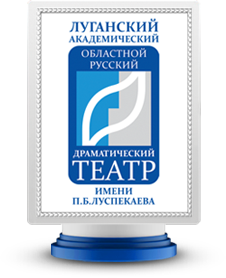 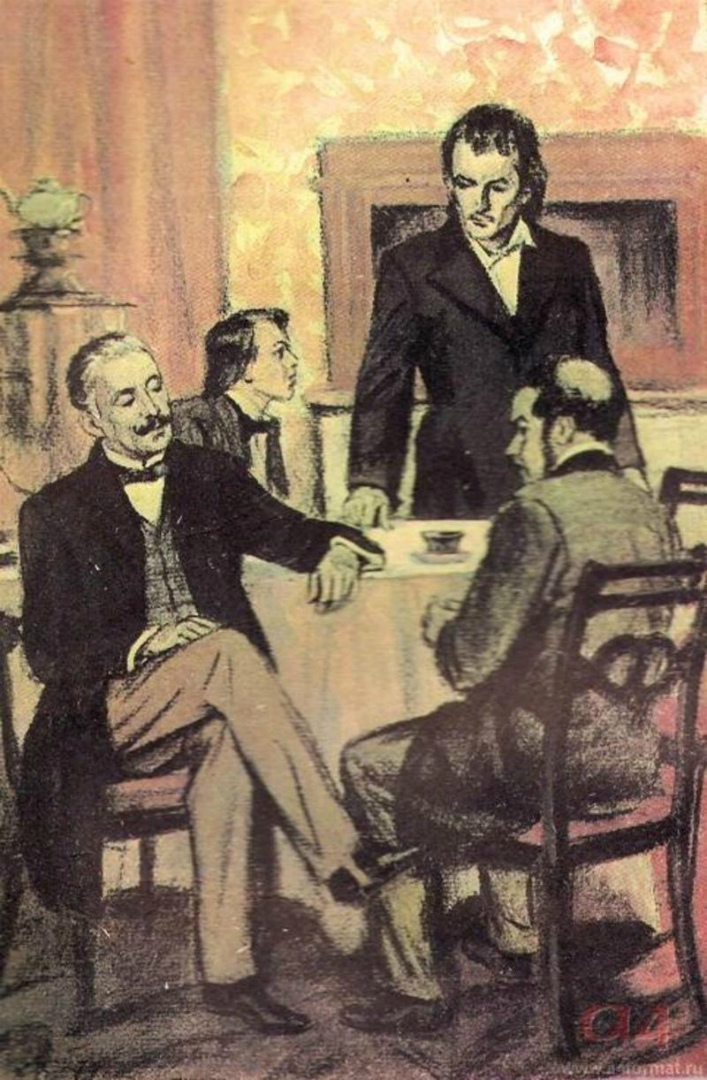 Приложение 4Оценка внимания (по методике Мюнстенберга)Мониторинг обучающихся 8а классаМониторинг обучающихся 8в классаПриложение 5Уровень коммуникативных и организаторских склонностей (В. В. Синявским и  Б. А. Федоришиным).Мониторинг обучающихся 8а классаМониторинг обучающихся 8в классаПриложение 6Диагностика уровня творческого потенциала личности (тест Э.Торренса)Мониторинг обучающихся 8а классаМониторинг обучающихся 8в классаПриложение 7Качество образованияПриложение 8Полезные ссылки.Справочные, научные материалы:www.school.collection.ru. Коллекция цифровых образовательных ресурсов.Наборы цифровых ресурсов к учебникам, программные средства для организации учебного процесса, поурочные планирования, методические материалы и рекомендации, инновационные учебные материалы, инструменты учебной деятельности, электронные изданияhttp://www.ruscorpora.ru/ – Национальный корпус русского языка – информационно-справочная система, основанная на собрании русских текстов в электронной формеhttp://philology.ru/default.htm  – Русский филологический порталhttp://russkiyjazik.ru/  – Энциклопедия «Языкознание»Электронные библиотеки, архивы, пособия: www.feb-web.ru/  – Фундаментальная электронная библиотека «Русская литература и фольклор» (ФЭБ). Полнотекстовая информационная система по произведениям русской словесности, библиографии, научные исследования и историко-биографические работыwww.gumer.info/bibliotek_Buks/Literat/Index_Lit.php / – Электронная библиотека Гумер. Литературоведениеhttp://www.licey.net/lit/poet20– В.П. Крючков «Русская поэзия 20 века»: Учебное пособиеhttp://www.hi-edu.ru/e-books/xbook107/01/index.html?part-005.htm/  – Валгина, Н.С. Современный русский язык: электронный учебникwww.philology.ru Русский филологический порталwww.gramota.ru Портал «ГРАМОТА.РУ»www.gramma.ru Сайт «Культура письменной речи»Русский филологический портал Издательский дом «Первое сентября»: http://rus.1september.ru / – Электронная версия газеты «Русский язык». Сайт для учителей «Я иду на урок русского языка»http://lit.1september.ru / – Электронная версия газеты «Литература». Сайт для учителей «Я иду на урок литературы»http://festival.1september.ru/subjects/8  – Фестиваль педагогических идей «Открытый урок». Преподавание русского языкаhttp://festival.1september.ru/subjects/9  – Фестиваль педагогических идей «Открытый урок». Преподавание литературыЕдиное окно доступа к образовательным интернет-ресурсам:http://window.edu.ru/window/catalog?p_rubr=2.1.21/  – Ресурсы по русскому языкуhttp://window.edu.ru/window/catalog?p_rubr=2.1.10/  – Ресурсы по литературеЕдиная коллекция цифровых образовательных ресурсов (ЦОР):http://school-collection.edu.ru/catalog/rubr/8f5d7210-86a6-11da-a72b-0800200c9a66/15577/?/  – Русский языкhttp://school-collection.edu.ru/catalog/rubr/8f5d7210-86a6-11da-a72b-0800200c9a66/16038/?&sort / – ЛитератураМетодические материалы:www.uchportal.ru / – Учительский портал. Уроки, презентации, контрольные работы, тесты, компьютерные программы, методические разработки по русскому языку и литературеwww.Ucheba.com/  – Образовательный портал «Учеба»: «Уроки» (www.uroki.ru), «Методики» (www.metodiki.ru), «Пособия» (www.posobie.ru)http://www.portal-slovo.ru/philology / – Филология на портале "Слово" (Русский язык; литература; риторика; методика преподавания)www.uroki.net/docrus.htm / – Сайт «Uroki.net». Для учителя русского языка и литературы: поурочное и тематическое планирование, открытые уроки, контрольные работы, методические разработки, конспекты уроков, презентации.СтраницыГлава 1. Идея проекта.1.1Условия возникновения и становления опыта21.2Актуальность и перспективность опыта6Глава 2. Концепция проекта.2.12.2Теоретическая основа опытаТеоретическая база опыта.8192.3Ведущая идея опыта20Глава 3. Инновационный опыт.3.1Технология опыта213.2Новизна опытаГлава 4. Диагностика. 354.1Результативность опыта364.2Результаты участия обучающихся в мероприятиях различного уровня374.3Трудоемкость39Литература41Приложение422016-2017 учебный год2017-2018 учебный год2018-2019 учебный год% выполнения100%100%100%% качества47%65%86%Мероприятие 2016-2017уч.год2017-2018 уч.год2018-2019уч.год2019-2020 уч.годРайонный конкурс чтецов «Вдохновение»Штин Влада, 5а класс, - участиеТихонова Виктория,5а класс, - грамота за творческие успехи.Свирская Александра, 10 а класс, - грамота за творческие успехиРайонный конкурс чтецов «Мятежный гений вдохновенья»Вязовикова Алиса, 7а класс, - 3 место.Районное литературное лото «Время читать!»Шишкина Анна, 7а класс, - сертификат участника.Штин Влада, 7а класс, - сертификат участника.Районный конкурс презентаций «Великий Горький – наш земляк»Свирская Александра, 9а класс, - победитель.Селянина Екатерина, 11а класс, - победитель.Районный конкурс сочинений к 150-летию М.ГорькогоКарасова Екатерина, 9а класс, - 3 место,Свирская Александра, 9а класс, - участиеРайонная конференция НОУ «Эврика»Лапшина Юлия, 8а класс, - 1 местоШереметьева Анжелика, 8а класс, - 3 местоСвирская Александра, 9а класс, - 2 место,Воронина Карина, 8б класс, - участиеБуйских Екатерина, 11а класс, - участиеСвирская Александра, 10а класс, - участиеМуниципальный этап всероссийской олимпиады школьников по русскому языку.Фролов Артем, 7б класс, - участие,Лапшина Юлия, 8а класс, - призерШтин Влада, 7а класс, - участие,Лапшина Юлия, 10а класс, - участие,Грачева Екатерина, 8б класс, - участиеМуниципальный этап всероссийской олимпиады школьников по литературе.Голубева Мария, 11а класс, - участиеГрачева Екатерина, 11а класс, - участие, Степанова Дарья, 8б класс, - участиеШтин Влада, 8а класс, - 1 местоГородская гуманитарная олимпиадаШтин Влада, 5а класс, - 2 место.Югай Ростислав, 5 а класс, - участие.Тингаева Ариадна, 5а класс, - участиеТихонова Виктория, 5а класс, - участиеГородская олимпиада по литературе (на базе НИУ ВШЭ)Лапшина Юлия, 9а класс, - участиеМаслова Ксения, 10а класс, - участиеФролова Анастасия, 10а класс, - участиеМежрегиональная олимпиада школьников «Высшая проба»Русский языкЛапшина Юлия, 8 класс, - диплом 3 степени победителя олимпиады школьника.Лапшина Юлия, 9 класс, - диплом 3 степени победителя олимпиады школьника.Штин Влада, 8а класс, - прошла отборочный тур  (заключительный этап – февраль 2020)Полуфинал Открытого Чемпионата по чтению вслух среди старшеклассников «Страница 18»Лапшина Юлия, 9 класс, - участник.Областной конкурс «Творчество против коррупции»Селянина Екатерина, 11а класс, - участиеГордеева Кристина, 11а класс, - участие Бокова Анна, 10а класс, - участиеЕрина Алина, 10а класс, - участиеКузнецов Юрий, 10а класс, - участиеСвирская Александра, 10а класс, - участиеЛитература. Русский язык«Сказка о мертвой царевне и о семи богатырях»«Ночь перед Рождеством»«Спящая царевна»«Волшебное кольцо»«У лукоморья дуб зеленый…»«Муму»«Снежная королева»«Песнь о вещем Олеге»Мультфильмы по басням И.А.Крылова«Илья Муромец и Соловей-разбойник»«Вересковый мёд»«Сказание про Игорев поход»«Бедная Лиза»«Недоросль»«Премудрый пескарь»«Василий Тёркин»«Легенда о пламенном сердце»«Новые приключения нашего специального корреспондента Мурзилки» (темы: «Обращение», «Устаревшие слова»)«Федя Зайцев» (темы: «Обращение», «Постановка запятой перед союзами а, но»)«Замок лгунов» (темы: «Вводные конструкции», «Прямая и косвенная речь»)«Проделкин в школе» (темы: «Тире между подлежащим и сказуемым», «Знаки препинания в сложноподчиненном предложении»)«Приключение точки и запятой» («Постановка точки и запятой в предложении»)«В стране невыученных уроков» (темы: «Правописание суффиксов существительных –ек- и –ик-», «Повелительное наклонение глагола», «Роль запятой в предложении»)Серия про «Оха и Аха»